JORNADES DE PORTES OBERTESBenvolgudes famílies, Per tal de mostrar-vos algunes de les noves metodologies que hem començat a implementar aquest curs o el curs passat, us convidem a venir a una de les tres tardes que obrirem les portes de les aules als pares i les mares. A continuació us informem dels horaris i de què podreu visitar a cada cicle:Dilluns 7 de maig – de 15h a 16’30hCICLE DELS PETITS: Nius (joc simbòlic, experimentació, construccions, jocs de taula i psicomotricitat).CICLE DELS MITJANS: Projectes i/o Racons o tallers artístics. CICLE DELS GRANS: Propostes de treball.Dimarts 8 de maig – de 15h a 16’30hCICLE DELS PETITS: Nius (joc simbòlic, experimentació, jocs de taula, música i psicomotricitat).CICLE DELS MITJANS: Racons de llengua.CICLE DELS GRANS: Propostes de treball.Dimecres 9 de maig - de 15h a 16’30h CICLE DELS PETITS: Nius (joc simbòlic, experimentació, jocs de taula, música i psicomotricitat).CICLE DELS MITJANS: Racons de matemàtiques.CICLE DELS GRANS: Racons o tallers artístics.Per tal d’organitzar-nos, quan arribeu us rebre’m a tots al menjador de l’escola on us explicarem una mica què és el què veureu i us donarem algunes pautes per tal que la tarda sigui el màxim de fluida possible. A ¼ de 5, ens tornarem a reunir tots al menjador i, amb l’equip directiu, podreu resoldre els dubtes que us hagi pogut generar la visita. Esperem la vostra participació.Moltes gràcies,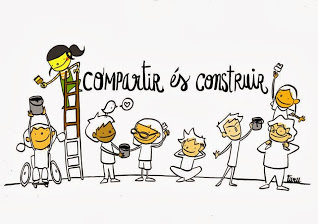 L’Equip Directiu